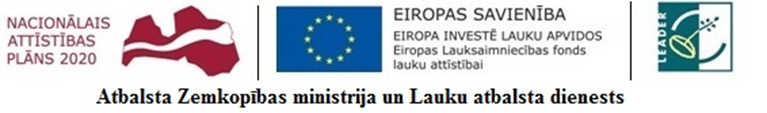 Starptautiskās sadarbības projekts “Sēņu ceļš”  Nr. 18-00-A019.333-000014Darbnīca “Meža nekoksnes produktu vākšana un saimniekošana aizsargājamās teritorijās”Norises laiks: 2020. gada 24.– 25. septembrisDalībnieki: Mājražotāji, mazie uzņēmēji un potenciālie uzņēmēji, t.sk., tūrisma u.c. jomu uzņēmēji, un citi interesenti no visām sadarbības projekta Latvijas partneru teritorijām.DARBA KĀRTĪBA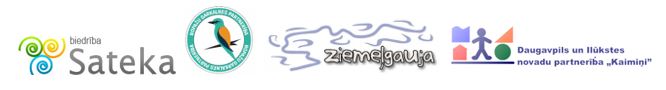 2020. gada 24. septembrisNorises vieta: zemnieku saimniecība „Krastiņi”, Valkas pagastā, Valkas novadā. Saimniecība atrodas Gaujas ielejā, dabas lieguma un dabas parka zonās aizsargājamo ainavu apvidū „Ziemeļgauja”, kas iekļauts arī ES nozīmes dabas teritorijā „NATURA 2000” un starptautiskās nozīmes putnu vietu (IBA) tīklā.Lektors: Viesturs Lārmanis, biologs, dabas aizsardzības eksperts, Latvijas Dabas fonda eksperts, ZS „Krastiņi” īpašnieksNakšņošana viesu namā „Ausmas”, Ērģemes pagastā, Valkas novadā (www.ausmas.com)2020. gada 25. septembris Norises vieta: zemnieku saimniecība „Laidavas”, Jērcēnu pagastā, Strenču novadā.Saimniecība atrodas dabas liegumā „Sedas purvs”, kas ietilpst Ziemeļvidzemes biosfēras rezervātā, „NATURA 2000” teritorijā.Lektors: Jānis Ence, Ziemeļvidzemes virsmežniecības Valkas nodaļas mežzinis, ZS „Laidavas” īpašnieksDalībniekiem ieteicams ņemt līdz piemērotus apavus un apģērbu pastaigām pļavās un mežā.Kontaktpersona: Dagnija Ūdre, t. 29219477, e-pasts: ziemelgauja@gmail.comLīdz 12.00  Ierašanās un pulcēšanās pie bistro „Jumis”, Valkā, Rīgas ielā 12a12.00 – 12.45Pusdienas bistro „Jumis”13.00- 15.00Lekcija par Latvijā esošajām aizsargājamajām teritorijām un saimniekošanu tajās, par meža nekoksnes resursu vākšanu un izmantošanu 15.00 – 15.30Kafijas pauze15.30 – 17.30 ZS „Krastiņi” teritoriju apskate, iepazīšanās ar bioloģisko daudzveidību Gaujas ielejas mežos un pļavās un ZS „Krastiņi” saimniekošanas veidiem18.00 – 19.00Pieredzes apmaiņas pasākums Vijciema čiekurkaltē Mežmuižā, Vijciema pagastā, Valkas novadā19.30Vakariņas viesu namā „Ausmas”, Ērģemes pagastā, Valkas novadā8.00 – 9.00Brokastis viesu namā „Ausmas”9.00 Izbraukšana uz Jērcēnu pagastu, Strenču novadu9.30 – 10.30Lekcija par saimniekošanas un meža nekoksnes resursu vākšanas iespējām Ziemeļvidzemes biosfēras rezervāta un dabas lieguma „Sedas purvs” teritorijā. 10.30 – 12.30Iepazīšanās ar ZS „Laidavas” piedāvātajiem pakalpojumiem tūristiem, putnu vērošanas torņa apmeklējums12.30 – 13.00Pusdienas (ZS „Laidavas” tradicionālā zivju zupa)13.00 – 15.00Diskusijas un savstarpēja pieredzes apmaiņa par aizsargājamo teritoriju meža nekoksnes resursu izmatošanu Kafijas pauze 